Outreach to Haiti - Student Scholarship Donor FormDate: _____________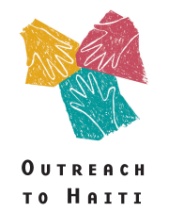         Name:  ____________________________________________________        Address: ___________________________________________________                       ___________________________________________________        Phone:  __________________ E-mail: ___________________________I would like to sponsor a student◊	with a 1-year commitment for a PRIMARY SCHOOL STUDENT ($425) 	Monthly (amount) ______ Quarterly:______; One payment:________.◊	with a 1-year commitment for a SECONDARY SCHOOL STUDENT ($500) 	Monthly (amount) ______ Quarterly:______; One payment:________.◊	TECHNICAL SCHOOL STUDENT ($800 annually)	Monthly (amount) ______ Quarterly:______; Annually:________; One payment_______.◊	UNIVERSITY STUDENT ($2,000 annually)	Monthly (amount) ______ Quarterly:______; Annually:________; One payment_______.◊      I would like to give a one-time donation to The Education Program                     If you have questions, please call our office at:  860-887-1019 ext.819 or e-mail us at info@outreachtohaiti.orgPlease mail completed form to:Outreach to Haiti815 Boswell Ave.Norwich, CT 06360Mèsi anpil!  Thank you!How does it work?Every sponsor receives an annual report about the student and a photograph.Donors can pay:  monthly; quarterly; annually.Donations to the Education Program are also welcomed. These gifts benefit students in the scholarship program.Payment Methods: Check enclosed, payable to:  Outreach to Haiti (with Scholarship Program in the memo line)Direct payment from checking account. You set up automatic payments with your bank. Credit card payment/Debit system. MasterCard, VISA or Discover accepted.You set up payments directly through our secure website www.outreachtohaiti.org. Just click on “Donate Now,” and please write “student sponsorship” in “Add special instructions to recipient” on the “review” page.